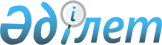 О внесении изменений в решение маслихата от 19 декабря 2008 года № 98 "О районном бюджете Камыстинского района на 2009 год"Решение маслихата Камыстинского района Костанайской области от 22 апреля 2009 года № 129. Зарегистрировано Управлением юстиции Камыстинского района Костанайской области 27 апреля 2009 года № 9-11-89

      В соответствии с пунктом 1 статьи 106, статьи 109 Бюджетного Кодекса Республики Казахстан, подпунктом 1) пункта 1 статьи 6 Закона Республики Казахстан "О местном государственном управлении и самоуправлении в Республике Казахстан", а также рассмотрев постановление акимата Камыстинского района от 17 апреля 2009 года № 57 "О внесении на рассмотрение Камыстинского районного маслихата "О районном бюджете Камыстинского района на 2009 год", Камыстинский районный маслихат РЕШИЛ:

      1. Внести следующие изменения в решение маслихата от 19 декабря 2008 года № 98 "О районном бюджете Камыстинского района на 2009 год":

      Пункт 1 указанного решения изложить в новой редакции:

      "1. Утвердить районный бюджет на 2009 год согласно приложению 1 в следующих объемах:

      1) доходы - 1362405 тысяч тенге, в том числе по:

      налоговым поступлениям – 292290 тысяч тенге;

      неналоговым поступлениям – 554 тысяч тенге;

      поступлениям от продажи основного капитала – 208 тысяч тенге;

      поступления трансфертов – 1069353 тысячи тенге;

      2) затраты – 1435327 тысяч тенге;

      3) сальдо по операциям с финансовыми активами – 0 тысяч тенге;

      4) дефицит (профицит) бюджета – - 72922 тысячи тенге;

      5) финансирование дефицита – 72922 тысячи тенге, в том числе:

      используемые остатки бюджетных средств – 72922 тысячи тенге".

      Подпункт 4 пункта 3 указанного решения изложить в новой редакции:

      "4) на финансирование приоритетных социальных проектов в поселках, аулах (селах), аульных сельских округах в рамках реализации стратегии региональной занятости и переподготовки кадров -1433 тысяч тенге".

      Пункт 10 указанного решения изложить в новой редакции:

      "10. Утвердить в районом бюджете на 2009 год целевые текущие трансферты и трансферты на развитие, полученные из республиканского бюджета:

      1) на создание лингафонных и мультимедийных кабинетов в государственных учреждениях начального, основного среднего и общего среднего образования в сумме - 5541 тысяч тенге;

      2) на оснащение учебным оборудованием кабинетов физики, химии, биологии в государственных учреждениях основного среднего и общего среднего образования в сумме - 8194 тысяч тенге;

      3) на внедрение новых технологий обучения в государственной системе образования в сумме - 6357 тысяч тенге;

      4) на выплату государственной адресной социальной помощи в сумме - 690 тысяч тенге;

      5) на выплату государственных пособий на детей до 18 лет в сумме - 6979 тысяч тенге;

      6) на реализацию мер по оказанию социальной поддержки специалистов социальной сферы сельских населенных пунктов в сумме - 4723 тысяч тенге;

      7) на строительство средней школы на 300 мест в селе Камысты Камыстинского района Костанайской области в сумме - 510476 тысяч тенге;

      8) на финансирование приоритетных социальных проектов в поселках, аулах (селах), аульных (сельских) округах в рамках реализации стратегии региональной занятости и переподготовки кадров в сумме - 4367 тысяч тенге;

      9) на расширение программы социальных рабочих мест и молодежной практики в сумме - 6294 тысяч тенге".

      Приложение 4 к указанному решению изложить в новой редакции согласно приложению 4 к настоящему решению.

      2. Настоящее решение вводится в действие с 1 января 2009 года.      Председатель

      очередной сессии

      районного маслихата                        С. Кстаубаева      Секретарь

      Камыстинского

      районного маслихата                        Б. Рахимжанов

Приложение 1          

к решению маслихата   

от 22 апреля 2009 года

№ 129                  

Бюджет Камыстинского района на 2009 год

Приложение 4          

к решению маслихата   

от 22 апреля 2009 года

№ 129                  

Перечень бюджетных программ аула (села ), аульных (сельских)

округов Камыстинского района на 2009 год
					© 2012. РГП на ПХВ «Институт законодательства и правовой информации Республики Казахстан» Министерства юстиции Республики Казахстан
				КатегорияКатегорияКатегорияКатегорияУточненный

бюджет

на 2009 годКлассКлассКлассУточненный

бюджет

на 2009 годПодклассПодклассУточненный

бюджет

на 2009 годНаименованиеУточненный

бюджет

на 2009 год1Доходы13624051Налоговые поступления29229001Подоходный налог853602Индивидуальный подоходный налог8536003Социальный налог635001Социальный налог6350004Hалоги на собственность1118191Hалоги на имущество965503Земельный налог15244Hалог на транспортные средства78455Единый земельный налог590005Внутренние налоги на товары, работы и услуги310982Акцизы463Поступления за использование природных и других ресурсов300004Сборы за ведение предпринимательской и профессиональной деятельности105208Обязательные платежи, взимаемые за совершение юридически значимых действий и (или) выдачу документов уполномоченными на то государственными органами или должностными лицами5131Государственная пошлина5132Неналоговые поступления55401Доходы от государственной собственности4301Поступления части чистого дохода государственных предприятий505Доходы от аренды имущества, находящегося в государственной собственности38002Поступления от реализации товаров (работ, услуг) государственными учреждениями, финансируемыми из государственного бюджета341Поступления от реализации товаров (работ, услуг) государственными учреждениями, финансируемыми из государственного бюджета3406Прочие неналоговые поступления901Прочие неналоговые поступления903Поступления от продажи основного капитала20803Продажа земли и нематериальных активов2081Продажа земли2084Поступления трансфертов106935302Трансферты из вышестоящих органов государственного управления10693532Трансферты из областного бюджета1069353Функциональная группаФункциональная группаФункциональная группаФункциональная группаФункциональная группаФункциональная группаФункциональная подгруппаФункциональная подгруппаФункциональная подгруппаФункциональная подгруппаФункциональная подгруппаАдминистратор бюджетных программАдминистратор бюджетных программАдминистратор бюджетных программАдминистратор бюджетных программПрограммаПрограммаПрограммаНаименование2Затраты143532701Государственные услуги общего характера1252431Представительные, исполнительные и другие органы, выполняющие общие функции  государственного управления107253112Аппарат маслихата района (города областного значения)9742001Обеспечение деятельности маслихата района (города областного значения)9742122Аппарат акима района (города областного значения)30739001Обеспечение деятельности акима района ( города областного значения)30739123Аппарат акима района в городе, города районного значения, поселка, аула (села), аульного (сельского) округа66772001Функционирование аппарата акима района в городе, города районного значения, поселка, аула (села), аульного (сельского) округа667722Финансовая  деятельность9389452Отдел финансов района (города областного значения)9389001Обеспечение деятельности отдела финансов8364004Организация работы по выдаче разовых талонов и обеспечение полноты сбора сумм от реализации разовых талонов5011Учет, хранение, оценка и реализация имущества, поступившего в коммунальную собственность10205Планирование и статистическая деятельность8601453Отдел экономики и бюджетного планирования района (города областного значения)8601001Обеспечение деятельности отдела экономики и бюджетного планирования района860102Оборона14891Военные нужды1489122Аппарат акима района (города областного значения)1489005Мероприятия в рамках исполнения всеобщей воинской обязанности148904Образование1088728,91Дошкольное воспитание и обучение33049123Аппарат акима района в городе, города районного значения, поселка, аула (села), аульного (сельского) округа33049004Поддержка организаций дошкольного воспитания и обучения330492Начальное общее, основное общее, среднее общее образование519996,9123Аппарат акима района в городе, города районного значения, поселка, аула (села), аульного (сельского) округа891005Организация бесплатного подвоза учащихся до школы и обратно в аульной (сельской) местности891464Отдел образования района (города областного значения)519105,9003Общеобразовательное обучение506616,9006Дополнительное образование для детей и юношества6132010Внедрение  новых технологий обучения в государственной системе образования за счет целевых трансферттов из республиканского бюджета63579Прочие услуги в области образования535683464Отдел образования района (города областного значения)9992001Обеспечение деятельности отдела образования6210005Приобретение и доставка учебников, учебно-методических комплексов для государственных организаций образования района (города областного значения)3782099Реализация мер социальной поддержки специалистов социальной сферы сельских населенных пунктов за счет целевого трансферта из республиканского бюджета0467Отдел строительства района (города областного значения)525691037Строительство и реконструкция объектов образования52569106Социальная помощь и социальное обеспечение560592Социальная помощь46696451Отдел занятости и социальных программ района (города областного значения)46696002Программа занятости14142005Государственная адресная социальная помощь4788007Социальная помощь отдельным категориям нуждающихся граждан по решениям местных представительных органов7804010Материальное обеспечение детей - инвалидов, воспитывающихся и обучающихся на дому178014Оказание социальной помощи нуждающимся гражданам на дому2274016Государственные пособия на детей до 18 лет17000017Обеспечение нуждающихся инвалидов специальными гигиеническими средствами и предоставление услуг специалистами жестового языка, индивидуальными помощниками в соответствии с индивидуальной программой реабилитации инвалида5109Прочие услуги в области социальной помощи и социального обеспечения9363451Отдел занятости и социальных программ района (города областного значения)9363001Обеспечение деятельности отдела занятости и социальных программ9107011Оплата услуг по зачислению, выплате и доставке пособий и других социальных выплат25607Жилищно-коммунальное хозяйство329581Жилищное хозяйство17284467Отдел строительства района (города областного значения)17284003Строительство жилья государственного коммунального жилищного фонда172842Коммунальное хозяйство3051458Отдел жилищно-коммунального хозяйства, пассажирского транспорта и автомобильных дорог района (города областного значения)3051012Функционирование системы водоснабжения и водоотведения30513Благоустройство населенных пунктов12623123Аппарат акима района в городе, города районного значения, поселка, аула (села), аульного (сельского) округа12623008Освещение улиц населенных пунктов7117009Обеспечение санитарии населенных пунктов2671010Содержание мест захоронений и погребение безродных100011Благоустройство и озеленение населенных пунктов273508Культура, спорт, туризм и информационное пространство509751Деятельность в области культуры19786455Отдел культуры и развития языков района (города и областного значения)19786003Поддержка культурно-досуговой работы197862Спорт2002465Отдел физической культуры и  спорта района (города областного значения)2002005Развитие массового спорта и национальных видов спорта569006Проведение спортивных соревнований на районном (города областного значения) уровне445007Подготовка и участие членов  сборных команд района (города областного значения) по различным видам спорта на областных спортивных соревнованиях9883Информационное пространство18163455Отдел культуры и развития языков района (города областного значения)16343006Функционирование районных (городских) библиотек15357007Развитие государственного языка и других языков народов Казахстана986456Отдел внутренней политики района (города областного значения)1820002Проведение государственной информационной политики через средства массовой информации18209Прочие услуги по организации культуры, спорта, туризма  и информационного пространства11024455Отдел культуры и развития языков  района (города областного значения)4042001Обеспечение деятельности отдела культуры и развития языков4042099Реализация мер социальной поддержки специалистов социальной сферы сельских населенных пунктов за счет целевого трансферта из республиканского бюджета0456Отдел внутренней политики района (города областного значения)3257001Обеспечение деятельности отдела внутренней политики3257465Отдел физической культуры и  спорта района (города областного значения)3725001Обеспечение деятельности отдела физической культуры и  спорта3725099Реализация мер социальной поддержки специалистов социальной сферы сельских населенных пунктов за счет целевого трансферта из республиканского бюджета010Сельское, водное, лесное, рыбное хозяйство, особо охраняемые природные территории, охрана окружающей среды и животного мира, земельные отношения283821Сельское хозяйство13802462Отдел сельского хозяйства района (города областного значения)13802001Обеспечение деятельности отдела сельского хозяйства9079099Реализация мер социальной поддержки специалистов социальной сферы сельских населенных пунктов за счет целевого трансферта из республиканского бюджета47232Водное хозяйство3680467Отдел строительства района (города областного значения)3680012Развитие системы водоснабжения36806Земельные отношения5100463Отдел земельных отношений района (города областного значения)5100001Обеспечение деятельности отдела  земельных отношений51009Прочие услуги в области сельского, водного, лесного, рыбного хозяйства, охраны окружающей среды и земельных отношений5800123Аппарат акима района в городе, города районного значения, поселка, аула (села), аульного (сельского) округа5800019Финансирование приоритетных социальных проектов в поселках, аулах (селах), аульных (сельских) округах в рамках реализации стратегии региональной занятости и переподготовки кадров580011Промышленность, архитектурная, градостроительная и строительная деятельность85952Архитектурная, градостроительная и строительная деятельность8595467Отдел строительства района (города областного значения)5452001Обеспечение деятельности отдела строительства5452468Отдел архитектуры и градостроительства района (города областного значения)3143001Обеспечение деятельности отдела архитектуры и градостроительства314312Транспорт и коммуникации260871Автомобильный транспорт26087123Аппарат акима района в городе, города районного значения, поселка, аула (села), аульного (сельского) округа7987013Обеспечение функционирования автомобильных дорог в городах районного значения, поселках, аулах (селах), аульных (сельских) округах7987458Отдел жилищно-коммунального хозяйства, пассажирского транспорта и автомобильных дорог района (города областного значения)18100023Обеспечение функционирования автомобильных дорог1810013Прочие166663Поддержка предпринимательской деятельности и защита конкуренции3150469Отдел предпринимательства района (города областного значения)3150001Обеспечение деятельности отдела предпринимательства31509Прочие13516452Отдел финансов района (города областного значения)2800012Резерв местного исполнительного органа района (города областного значения)2800458Отдел жилищно-коммунального хозяйства, пассажирского транспорта и автомобильных дорог района (города областного значения)10716001Обеспечение деятельности отдела жилищно-коммунального хозяйства, пассажирского транспорта и автомобильных дорог1071615Официальные трансферты144,11Официальные трансферты144,1452Отдел финансов района (города областного значения)144,1006Возврат неиспользованный (недоиспользованных) целевых трансфертов144,13Чистое бюджетное кредитование04Сальдо по операциям с финансовыми активами05Дефицит (профицит) бюджета-729226Финансирование дефицита ( использование профицита) бюджета729228Используемые остатки бюджетных средств7292201Остатки бюджетных средств729221Свободные остатки бюджетных средств72922Функциональная группаФункциональная группаФункциональная группаФункциональная группаФункциональная группаФункциональная подгруппаФункциональная подгруппаФункциональная подгруппаФункциональная подгруппаАдминистратор бюджетных программАдминистратор бюджетных программАдминистратор бюджетных программПрограммаПрограммаНаименование
Свердловский сельский округ
01Государственные услуги общего характера1Представительные, исполнительные и другие органы, выполняющие общие функции  государственного управления123Аппарат акима района  в городе , города районного значения, поселка,аула (села ), аульного (сельского) округа001Функционирование аппарата акима района в городе, города районного значения, поселка, аула (села), аульного (сельского) округа04Образование1Дошкольное воспитание и обучение123Аппарат акима района в городе, города районного значения, поселка, аула (села), аульного (сельского) округа004Поддержка организаций дошкольного воспитания и обучения2Начальное, основное среднее и общее среднее образование123Аппарат акима района в городе, города районного значения, поселка, аула (села), аульного (сельского) округа005Организация бесплатного подвоза учащихся до школы и обратно в аульной (сельской) местности07Жилищно-коммунальное хозяйство3Благоустройство населенных пунктов123Аппарат акима района в городе, города районного значения, поселка, аула (села), аульного (сельского) округа008Освещение улиц населенных пунктов009Обеспечение санитарии населенных пунктов010Содержание мест захоронений и погребение безродных011Благоустройство и озеленение населенных пунктов10Сельское, водное, лесное, рыбное хозяйство, особо охраняемые природные территории, охрана окружающей среды и животного мира, земельные отношения9Прочие услуги в области сельского, водного, лесного, рыбного  хозяйства, охраны окружающей среды и земельных отношений123Аппарат акима района в городе, города районного значения, поселка, аула (села), аульного (сельского) округа019Финансирование приоритетных социальных проектов в поселках, аулах (селах), аульных (сельских) округах в рамках реализации стратегии региональной занятости и переподготовки кадров12Транспорт и коммуникации1Автомобильный транспорт123Аппарат акима района в городе, города районного значения, поселка, аула(села), аульного(сельского) округа013Обеспечение функционирования автомобильных лорог в городах районного значения, поселках, аулах(селах), аульных(сельских) округахАлтынсаринский сельский округ
01Государственные услуги общего характера1Представительные, исполнительные и другие органы, выполняющие общие функции  государственного управления123Аппарат акима района в городе , города районного значения, поселка,аула (села ), аульного (сельского) округа001Функционирование аппарата акима района в городе, города районного значения, поселка, аула (села), аульного (сельского) округа04Образование1Дошкольное воспитание и обучение123Аппарат акима района в городе, города районного значения, поселка, аула (села), аульного (сельского) округа004Поддержка организаций дошкольного воспитания и обучения07Жилищно-коммунальное хозяйство3Благоустройство населенных пунктов123Аппарат акима района в городе, города районного значения, поселка, аула (села), аульного (сельского) округа009Обеспечение санитарии населенных пунктовДружбинский сельский округ
01Государственные услуги общего характера1Представительные, исполнительные и другие органы, выполняющие общие функции  государственного управления123Аппарат акима района  в городе , города районного значения, поселка,аула (села ), аульного (сельского) округа001Функционирование аппарата акима района в городе, города районного значения, поселка, аула (села), аульного (сельского) округаЖайылминский сельский округ
01Государственные услуги общего характера1Представительные, исполнительные и другие органы, выполняющие общие функции  государственного управления123Аппарат акима района  в городе , города районного значения, поселка,аула (села ), аульного (сельского) округа001Функционирование аппарата акима района в городе, города районного значения, поселка, аула (села), аульного (сельского) округа04Образование2Начальное, основное среднее и общее среднее образование123Аппарат акима района в городе, города районного значения, поселка, аула (села), аульного (сельского) округа005Организация бесплатного подвоза учащихся до школы и обратно в аульной (сельской) местности05Здравоохранение9Прочие услуги в области сельского, водного, лесного, рыбного  хозяйства, охраны окружающей среды и земельных отношений123Аппарат акима района в городе, города районного значения, поселка, аула (села), аульного (сельского) округа019Финансирование приоритетных социальных проектов в поселках, аулах (селах), аульных (сельских) округах в рамках реализации стратегии региональной занятости и переподготовки кадровБестауский сельский округ
01Государственные услуги общего характера1Представительные, исполнительные и другие органы, выполняющие общие функции  государственного управления123Аппарат акима района  в городе , города районного значения, поселка,аула (села ), аульного (сельского) округа001Функционирование аппарата акима района в городе, города районного значения, поселка, аула (села), аульного (сельского) округа05Здравоохранение01Государственные услуги общего характера1Представительные, исполнительные и другие органы, выполняющие общие функции  государственного управления123Аппарат акима района  в городе , города районного значения, поселка,аула (села ), аульного (сельского) округа001Функционирование аппарата акима района в городе, города районного значения, поселка, аула (села), аульного (сельского) округа05Здравоохранение01Государственные услуги общего характера1Представительные, исполнительные и другие органы, выполняющие общие функции  государственного управления123Аппарат акима района  в городе , города районного значения, поселка,аула (села ), аульного (сельского) округа001Функционирование аппарата акима района в городе, города районного значения, поселка, аула (села), аульного (сельского) округа05Здравоохранение01Государственные услуги общего характера1Представительные, исполнительные и другие органы, выполняющие общие функции  государственного управления123Аппарат акима района  в городе , города районного значения, поселка,аула (села ), аульного (сельского) округа001Функционирование аппарата акима района в городе, города районного значения, поселка, аула (села), аульного (сельского) округа04Образование9Прочие услуги в области сельского, водного, лесного, рыбного  хозяйства, охраны окружающей среды и земельных отношений123Аппарат акима района в городе, города районного значения, поселка, аула (села), аульного (сельского) округа019Финансирование приоритетных социальных проектов в поселках, аулах (селах), аульных (сельских) округах в рамках реализации стратегии региональной занятости и переподготовки кадровСело Ливановка
01Государственные услуги общего характера1Представительные, исполнительные и другие органы, выполняющие общие функции  государственного управления123Аппарат акима района  в городе , города районного значения, поселка,аула (села ), аульного (сельского) округа001Функционирование аппарата акима района в городе, города районного значения, поселка, аула (села), аульного (сельского) округа05Здравоохранение01Государственные услуги общего характера1Представительные, исполнительные и другие органы, выполняющие общие функции  государственного управления123Аппарат акима района  в городе , города районного значения, поселка,аула (села ), аульного (сельского) округа001Функционирование аппарата акима района в городе, города районного значения, поселка, аула (села), аульного (сельского) округа04Образование2Начальное, основное среднее и общее среднее образование123Аппарат акима района в городе, города районного значения, поселка, аула (села), аульного (сельского) округа005Организация бесплатного подвоза учащихся до школы и обратно в аульной (сельской) местности123Аппарат акима района в городе, города районного значения, поселка, аула (села), аульного (сельского) округа9Прочие услуги в области сельского, водного, лесного, рыбного  хозяйства, охраны окружающей среды и земельных отношений123Аппарат акима района в городе, города районного значения, поселка, аула (села), аульного (сельского) округа019Финансирование приоритетных социальных проектов в поселках, аулах (селах), аульных (сельских) округах в рамках реализации стратегии региональной занятости и переподготовки кадровСвободненский сельский округ
01Государственные услуги общего характера1Представительные, исполнительные и другие органы, выполняющие общие функции  государственного управления123Аппарат акима района  в городе , города районного значения, поселка,аула (села ), аульного (сельского) округа001Функционирование аппарата акима района в городе, города районного значения, поселка, аула (села), аульного (сельского) округа04Образование01Государственные услуги общего характера1Представительные, исполнительные и другие органы, выполняющие общие функции  государственного управления123Аппарат акима района  в городе , города районного значения, поселка,аула (села ), аульного (сельского) округа001Функционирование аппарата акима района в городе, города районного значения, поселка, аула (села), аульного (сельского) округа05Здравоохранение9Прочие услуги в области здравоохранения1Представительные, исполнительные и другие органы, выполняющие общие функции  государственного управления123Аппарат акима района  в городе , города районного значения, поселка,аула (села ), аульного (сельского) округа001Функционирование аппарата акима района в городе, города районного значения, поселка, аула (села), аульного (сельского) округа05Здравоохранение9Прочие услуги в области здравоохранения1Представительные, исполнительные и другие органы, выполняющие общие функции  государственного управления123Аппарат акима района  в городе , города районного значения, поселка,аула (села ), аульного (сельского) округа001Функционирование аппарата акима района в городе, города районного значения, поселка, аула (села), аульного (сельского) округа05Здравоохранение9Прочие услуги в области здравоохранения1Представительные, исполнительные и другие органы, выполняющие общие функции  государственного управления123Аппарат акима района  в городе , города районного значения, поселка,аула (села ), аульного (сельского) округа001Функционирование аппарата акима района в городе, города районного значения, поселка, аула (села), аульного (сельского) округа04Образование2Начальное, основное среднее и общее среднее образование123Аппарат акима района в городе, города районного значения, поселка, аула (села), аульного (сельского) округа005Организация бесплатного подвоза учащихся до школы и обратно в аульной (сельской) местности07Жилищно-коммунальное хозяйство3Благоустройство населенных пунктов123Аппарат акима района в городе, города районного значения, поселка, аула (села), аульного (сельского) округа009Обеспечение санитарии населенных пунктов10Сельское, водное, лесное, рыбное хозяйство, особо охраняемые природные территории, охрана окружающей среды и животного мира, земельные отношения9Прочие услуги в области сельского, водного, лесного, рыбного  хозяйства, охраны окружающей среды и земельных отношений123Аппарат акима района в городе, города районного значения, поселка, аула (села), аульного (сельского) округа019Финансирование приоритетных социальных проектов в поселках, аулах (селах), аульных (сельских) округах в рамках реализации стратегии региональной занятости и переподготовки кадровГорьковский сельский округ
01Государственные услуги общего характера1Представительные, исполнительные и другие органы, выполняющие общие функции  государственного управления123Аппарат акима района  в городе , города районного значения, поселка,аула (села ), аульного (сельского) округа001Функционирование аппарата акима района в городе, города районного значения, поселка, аула (села), аульного (сельского) округа05Здравоохранение9Прочие услуги в области здравоохранения